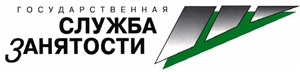 Временная работа для молодежи от 14 до 18 летСЛУЖБА ЗАНЯТОСТИ ОРГАНИЗУЕТ ДЛЯ НЕСОВЕРШЕННОЛЕТНИХ ГРАЖДАН В ВОЗРАСТЕ ОТ 14 ДО 18 ЛЕТ ВРЕМЕННЫЕ РАБОТЫ В СВОБОДНОЕ ОТ УЧЕБЫ ВРЕМЯ, В ПЕРИОД КАНИКУЛ Цель мероприятия: приобретение подрастающим поколением трудовых навыков, опыта работы в коллективе, знакомство с профессионально-деловым миром, профилактика безнадзорности и правонарушений подростков, социальная поддержка, улучшение материального положения.ОСНОВЫЕ ВИДЫ РАБОТ:организация досуга детей на детских дворовых и спортивных площадках;работа помощником вожатого в лагерях дневного пребывания;концертная деятельность;агитационная деятельность (пропаганда здорового образа жизни, пропаганда безопасного дорожного движения, пропаганда противопожарной безопасности).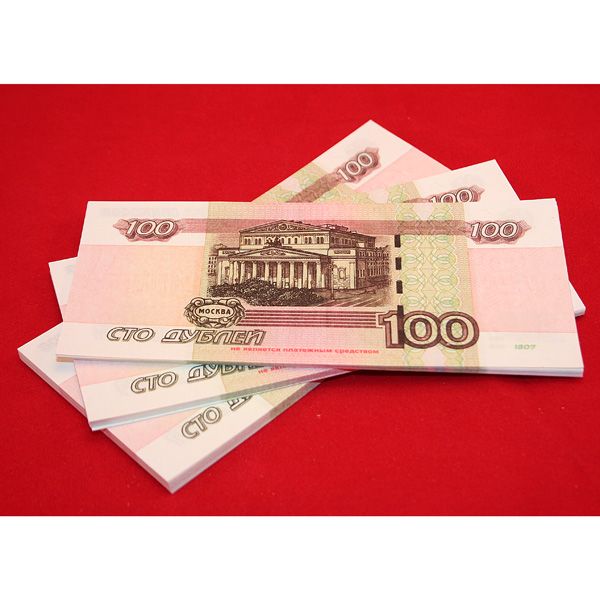 В ПЕРИОД ВРЕМЕННОГО ТРУДОУСТРОЙТСВА ПОДРОСТОК:получает заработную плату на предприятии в соответствии с трудовым законодательством РФ;получает материальную поддержку за период участия во временных работах.Условия участия в мероприятиях с выплатой материальной поддержки:заключение договора между центром занятости и организацией о совместной деятельности по временному трудоустройству несовершеннолетних граждан;регистрация подростков в центре занятости населения в целях поиска подходящей работы;получение в центре занятости направления на временные работы;заключение срочного трудового договора между подростком и работодателей;выплата несовершеннолетним гражданам заработной платы со стороны работодателей.ДОКУМЕНТЫ, НЕОБХОДИМЫЕ ПРИ ОБРАЩЕНИИ В СЛУЖБУ ЗАНЯТОСТИ НАСЕЛЕНИЯ: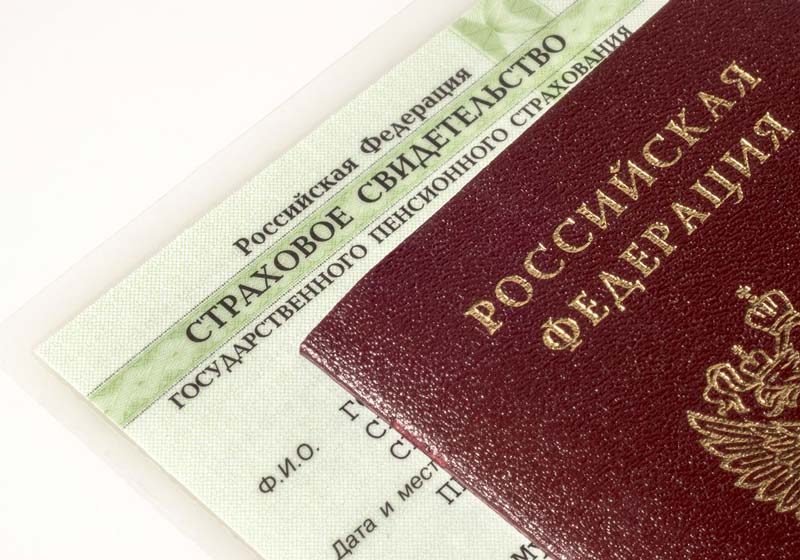 паспорт;страховое свидетельство государственного пенсионного страхования;ИНН;счет (сберегательная книжка или карта), открытый в отделении сбербанка Курганской области.ДОПОЛНИТЕЛЬНЫЕ ДОКУМЕНТЫ,  НЕОБХОДИМЫЕ ПРИ ОБРАЩЕНИИ К РАБОТОДАТЕЛЮ:письменное согласие одного из родителей (опекуна, попечителя) на заключение трудового договора (с учащимися 14-ти лет);медицинская справка.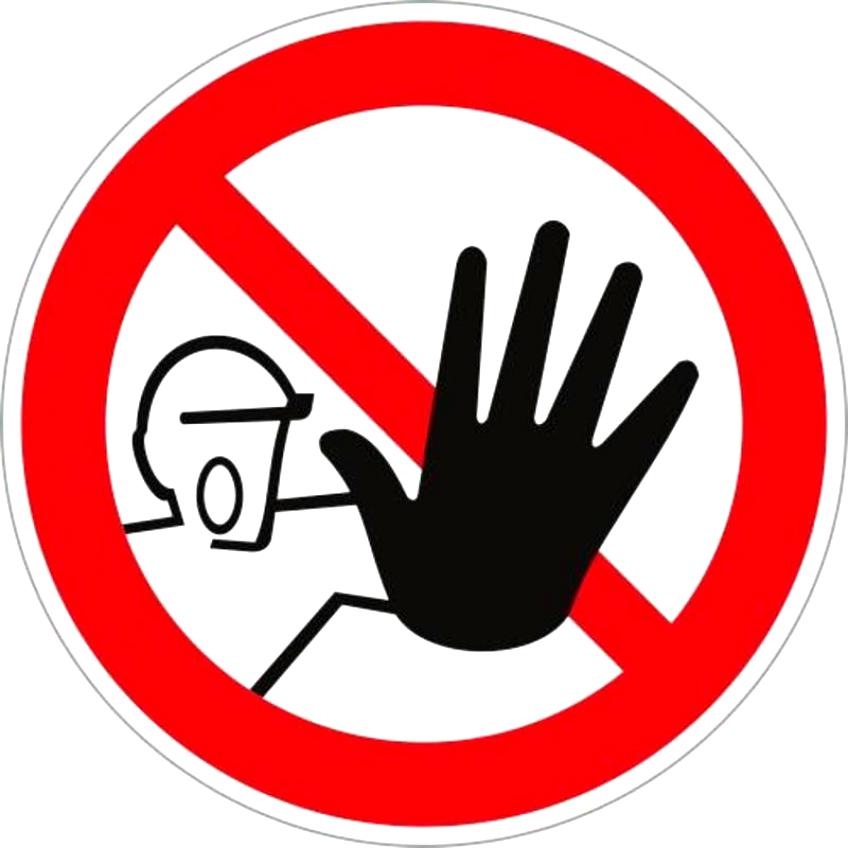 РАБОТЫ, НА КОТОРЫХ ЗАПРЕЩАЕТСЯ ПРИМЕНЕНИЕ ТРУДА ЛИЦ В ВОЗРАСТЕ ДО 18 ЛЕТ:Согласно ст.265 ТК РФ, несовершеннолетние не могут быть заняты на:- подземных работах;- работах, которые могут причинить вред их здоровью и нравственному развитию (например, в игорном бизнесе, в ночных кабаре и клубах, а также в перевозке, производстве и торговле спиртными или табачными изделиями);- тяжелых работах;- работах с вредными и опасными условиями труда.Кроме того, ст.268 ТК РФ запрещает:- привлекать несовершеннолетних к сверхурочным работам, работам в ночную смену и в выходные дни;- направлять в служебные командировки.УЗНАТЬ БОЛЬШЕ О ВОЗМОЖНОСТИ ВРЕМЕННОГО ТРУДОУСТРОЙСТВА И ДРУГИХ ГОСУДАРСТВЕННЫХ УСЛУГАХ ВЫ МОЖЕТЕ:в ГКУ «Центр занятости населения  Белозерского  и Варгашинского районов Курганской области», отдел содействия занятости населения Белозерского района, с. Белозерское, ул. Пушкина, 30;по телефону: 8(35232) 2-93-05 – заместитель директора,начальник отдела Ветчинина Светлана Юрьевна.